WEE THANKFUL ONESAtSpring Hill ECO Presbyterian ChurchNovember 2022Program presented by the Selkirk FamilyBob Selkirk’s Native American Ancestry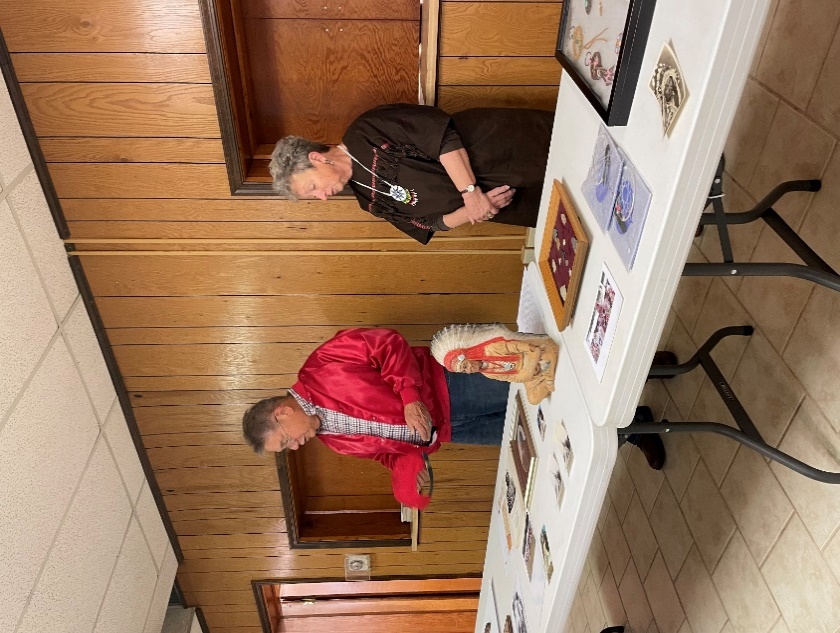 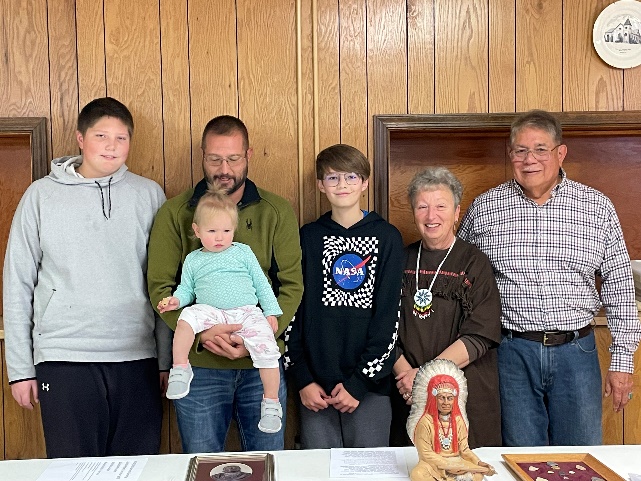 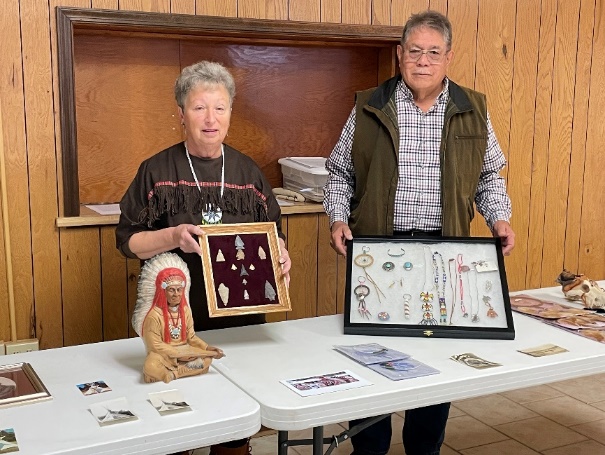 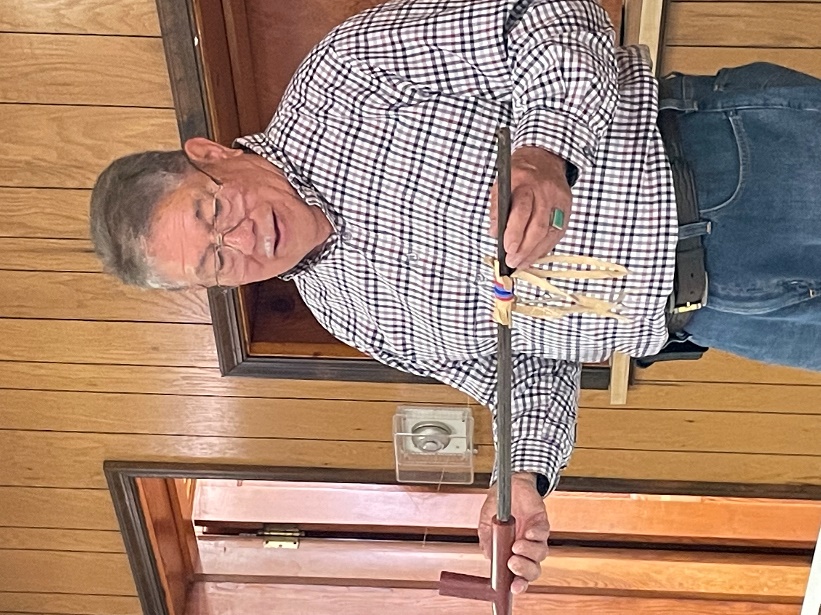 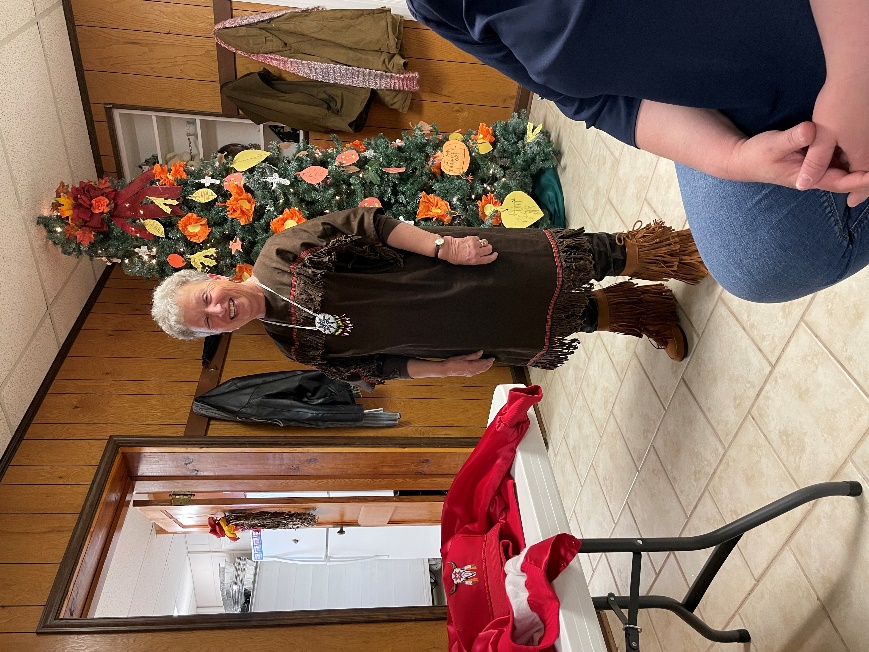 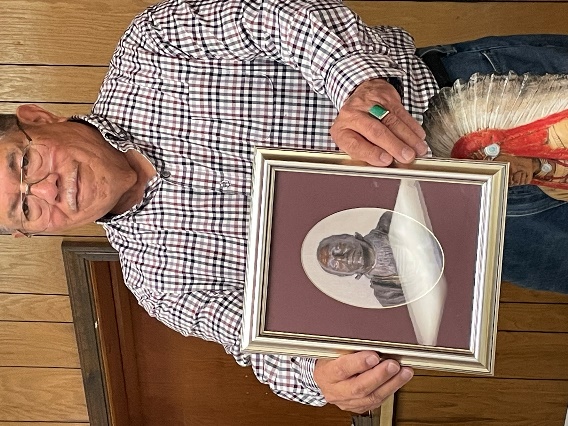 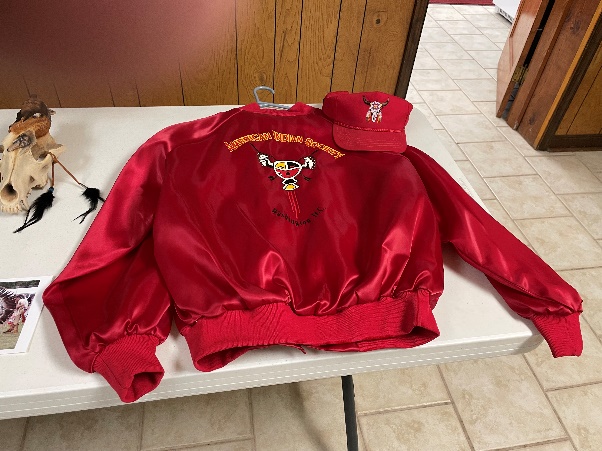 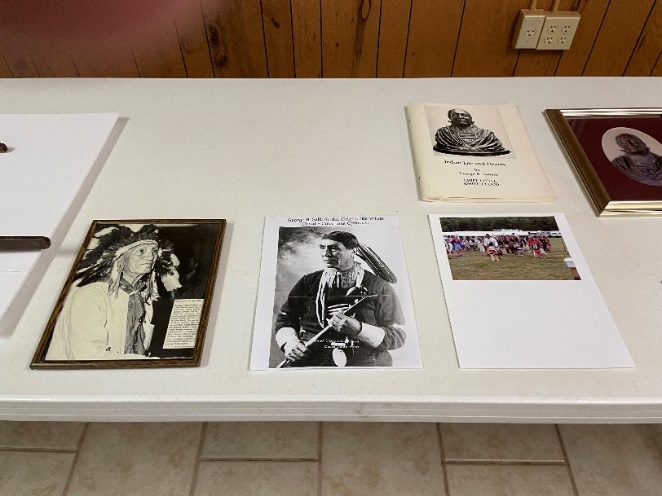 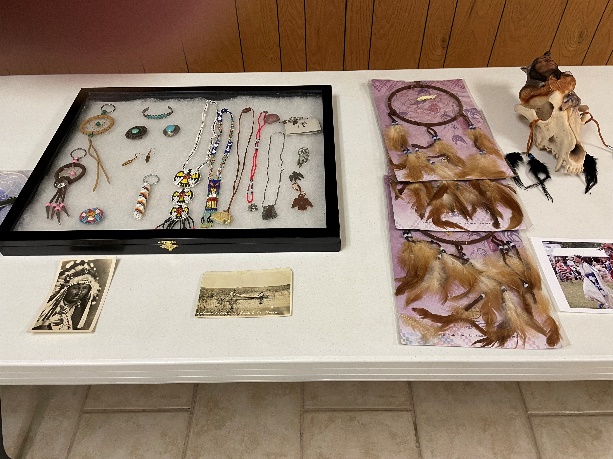 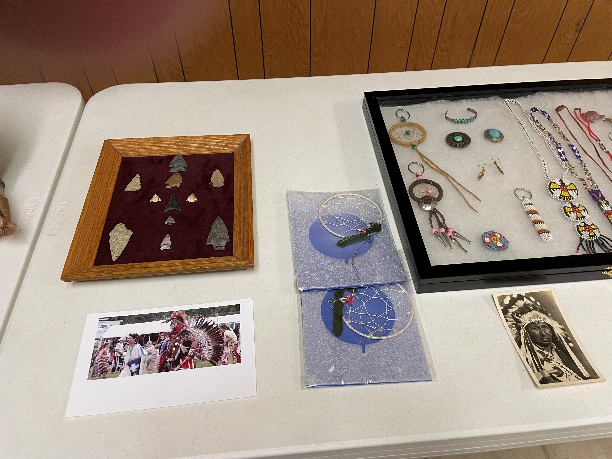 Our Thanksgiving Feast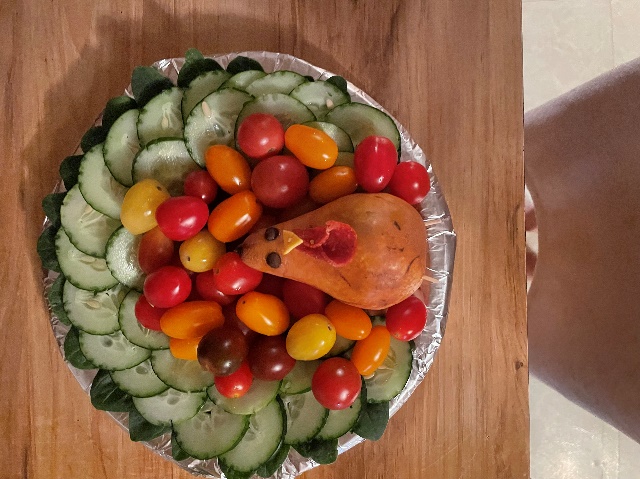 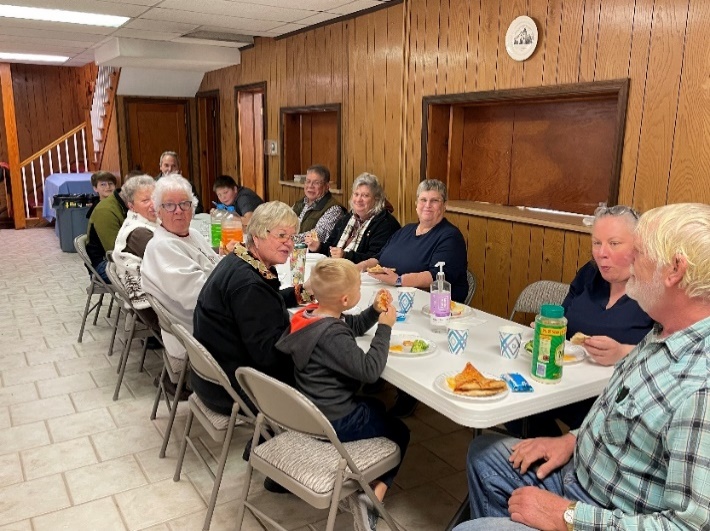 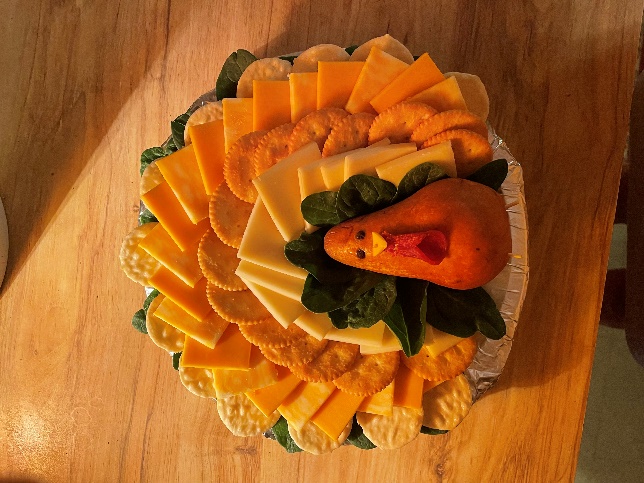 Thanksgiving ActivityPacking Shoeboxes for Operation Christmas Child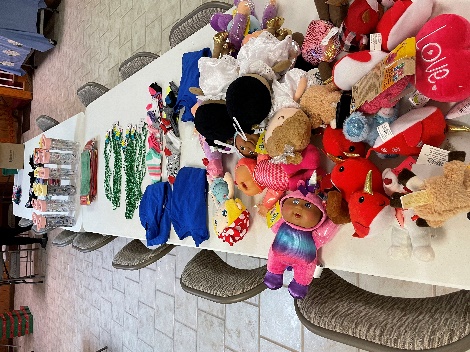 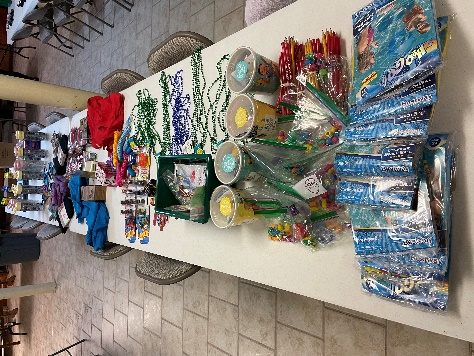 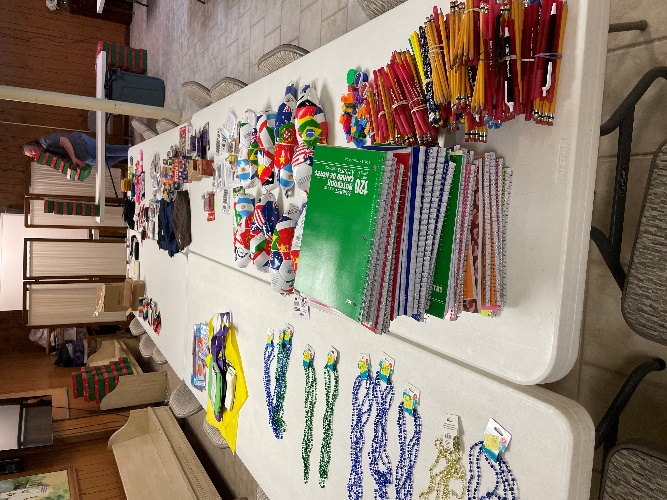 Items to pack for all three age groups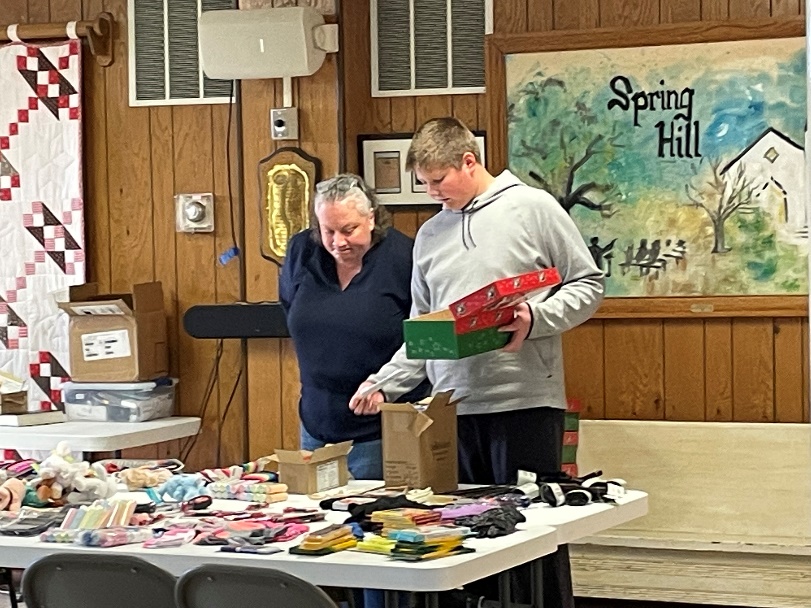 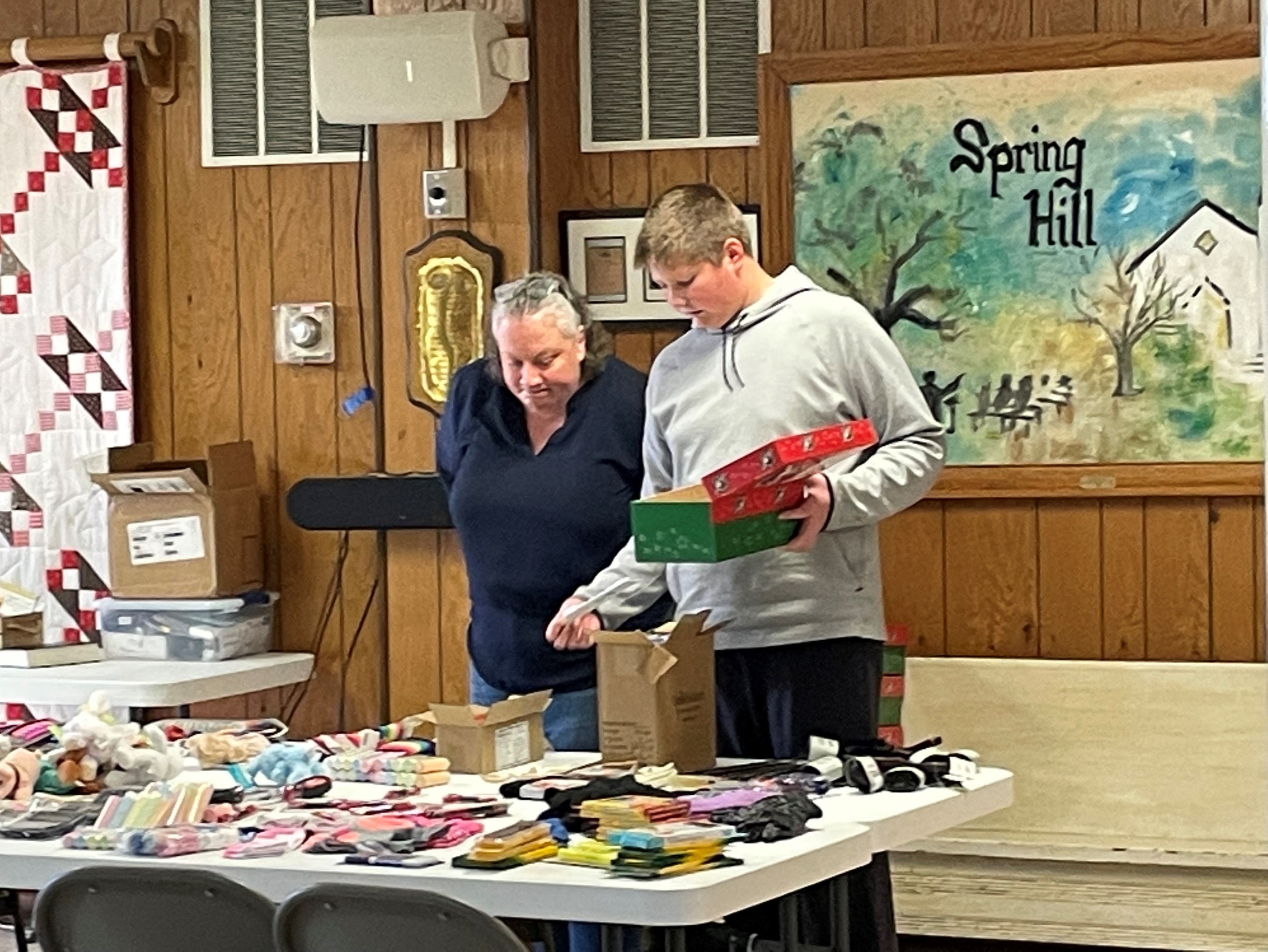 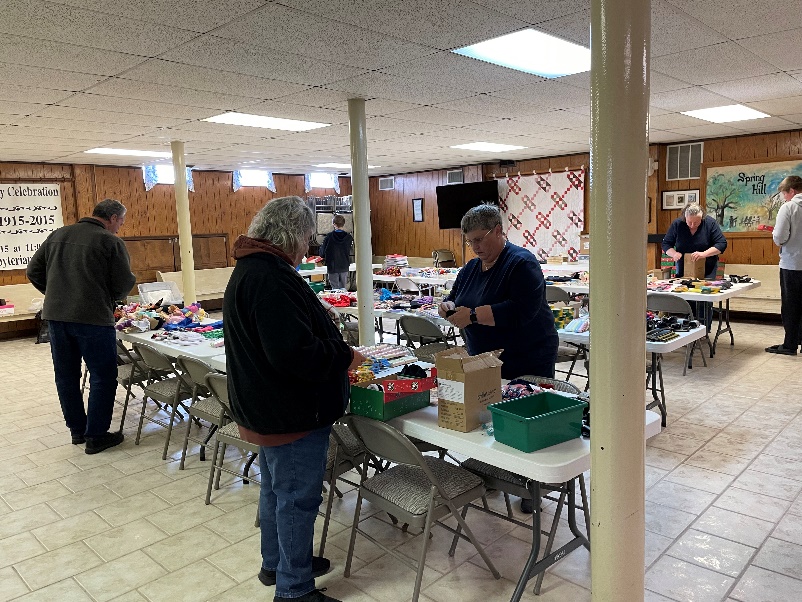 